   Templeogue Basketball Club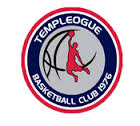 MEMBERSHIP APPLICATION 2016/2017Please print all information in block capitalsWe wish to make an application for membership of Templeogue Basketball Club for 2016/2017 season for:Family Surname Name  ________________________________________________Address: ___________________________________________________________________________________________________________________________________________________________________________________Email: _______________________________________________________________________________________Contact No: ______________________________________________________Parent / Guardian Names:_________________________________________________________________Please note NO player can play league matches unless they have paid their membership fee in full, if you wish to pay the membership fee by instalments please contact a member of the committee and arrangements will be made to do so.PTOPlease note that membership of Templeogue Basketball Club is subject to the completion of this form.  All Annual Subscriptions must be paid prior to any member partaking in any training session or match organised by Templeogue Basketball Club or by 1st November with prior arrangement with the Club Treasurer Stephen Finn.  Templeogue Basketball Club accepts no responsibility for any loss or damage to personal articles belonging to its members. Templeogue BC also accept no responsibility for any member of this club during training sessions or whilst participating in any matches.  In particular Templeogue BC strongly advises all parents that children should wear a gum-shield for both training and matches.  There is no dental insurance within the club.  Any child suffering from a dental injury whilst not wearing a gum-shield will be assumed to have his/her parents’ permission to participate and the parents will be deemed responsible for any damage suffered and the cost involved in any treatments. On signing this form you agree to abide by Templeogue Basketball Club’s Constitution, Bye Laws and Code of Ethics/ Conduct as available on the TBC website.This application form can only be accepted when accompanied by the appropriate annual subscription. Completed application forms should be returned to your team manager or any committee member.If you wish to pay membership fees directly into the back please find our bank details below – Please ensure you put the player’s full name as reference on the bank transferBank: Permanent TSBAcc Name: Templeogue Basketball JNRSAcc Number: 00403901Sort Code: 99 0620BIC: IPBSIE2DIBAN: IE26IPBS99062000403901Parent/ Guardian Signature_________________________________________________Members Signature_________________________________________________Date________________________________________________